
Name:  					  Hr: 		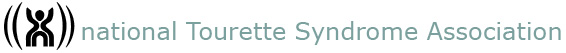 MICHAEL VEY – The Prisoner of Cell 25Tourette’s syndrome – Survey and Research  DUE DATE:  WEDS, MARCH 4As you now know, the character, Michael Vey, lives with Tourette’s syndrome.  In order to better understand him and those who have this disorder, you are going to do some research.  Step 1:  You will interview 3 people of different ages to ask them what they know about Tourette’s syndrome.  Write down their responses as a direct quote along with their name and age.Interview Question:  What do you know about Tourette’s Syndrome?Step 2:  Do some research of your own by using the Mayo Clinic’s site (mayoclinic.com) and the Tourette Syndrome Association’s site (tsa-usa.org/) to find the symptoms and causes of Tourette’s Syndrome.Symptoms of Tourette’s Syndrome1.

2.

3.

4.

5.
Causes of Tourette’s Syndrome1.

2.

3.
4.
5.STEP 3:  Short answer: What surprised you most about what you learned through your research about T.S.?


How will you react now to someone you meet with T.S.?Name of Person InterviewedAgeCommentsAge 50 or olderAge 30 or olderAge 12 or older